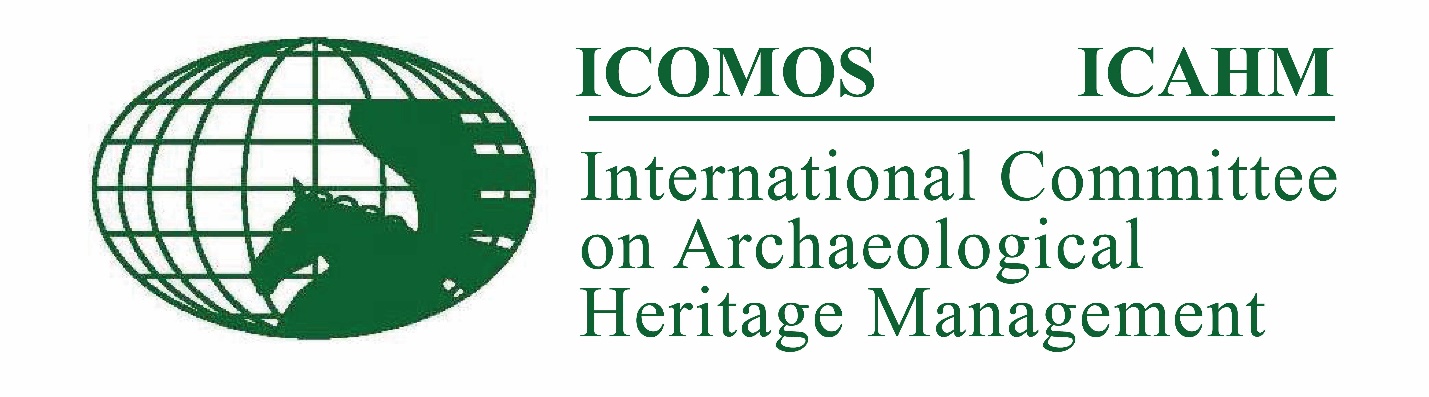 ICAHM MEMBERSHIP APPLICATIONMembers of ICAHM and individuals who wish to join or continue as members should complete the membership form and send via email to executive@icahm.icomos.org. Basic InformationLast Name:First Name:Home Address:City:State / Country:Zip / Postal code:Country code and phone number: …… - ………………….Email address:Job and AffiliationTitle:Institutional Affiliation:Institutional Address:City:State / Country:Zip / Postal code:Institutional Country Code and Phone number: …… - ………………….Highest Degree of Education:Membership1. Are you currently a member of ICOMOS?  YES             NOICOMOS Membership Country:2. I wish to be considered for the following level of membership:      Expert member (qualified member of ICOMOS)      Associate member (nonexpert member of ICOMOS)      Affiliate member (non-ICOMOS member)      Institutional memeberHeritage Management AcitvitiesICAHM ParicipationI intend to particpate in the acitvites of ICAHM by doing the following (e.g., attending ICAHM-sponsored  conference proceedings, helping to host a conference, assisting with the operation of ICAHM, nominating for an executive office etc.)……………………………………………………………………………………………………………………………………………………………………………………………………………………………………………………………………………………………………………………………………………………………….………………………………………………………………………………………………………………………………………………………………………………………………………………………………………………………………………Signature									Date……………………………………..						……………………Most recent position held:Date:1.2.3.Most recent fieldwork:Date:1.2.3.Major Publications/Reports:Date:1.2.3.